КАБАРДИНО - БАЛКАРСКАЯ  РЕСПУБЛИКАПРОХЛАДНЕНСКИЙ  МУНИЦИПАЛЬНЫЙ РАЙОНМУНИЦИПАЛЬНОЕ КАЗЕННОЕ ОБЩЕОБРАЗОВАТЕЛЬНОЕ  УЧРЕЖДЕНИЕ«Средняя общеобразовательная школа  с. Красносельского»361012  КБР,  Прохладненский район		 Р/с 40102810145370000070К/с 03231643836250000400село  Красносельское  ул. Школьная 1, А     Отделение -  НБ КБР, УФК по  КБР г.Нальчик Тел./ факс: (866-31) 92-3-88                      ИНН 0716001140     КПП 071601001E-mail: skrasnoselskoe@mail.ruОГРН 1020701192005    ОКПО  52509368№  553/1   от    30.11.2022 г.Аналитическая справкапо итогам анкетирования родителей и обучающихся 1-11 классов по вопросу организации горячего питанияв МКОУ «СОШ c.Красносельского»             Одной из основных задач образовательного учреждения является сохранение и укрепление здоровья обучающихся. В соответствии с планом внутришкольного контроля на ноябрь 2022г. было проведено анкетирование обучающихся 1-11 классов и их родителей (законных представителей) по вопросам организации горячего питания.Цель проверки: выяснить устраивает ли родителей(законных представителей) и обучающихся питания в школьной столовой, удовлетворены ли они санитарным состоянием столовой, качеством приготовления блюд.  Родителям(законным представителям) было предложено ответить на несколько  вопросов.В опросе приняло участие 62 родителя (законных представителей) и 104 обучающихся.Результаты анкетирования родителей по вопросу организации школьного питанияРезультаты выборочного анкетированияучащихся 1- 11 классов по вопросу организации школьного питания        Выводы и предложения:По результатам опроса выявлено, что родители проявляют заинтересованное отношение к организации горячего питания детей – интересуются меню, беседуют с детьми о том, нравится им или не нравится, как готовят в столовой, знают, какие блюда ребенок предпочитает. В основном довольны качеством питания в школьной столовой, но хотят, чтобы дети получали овощи и фрукты, был организован буфет в школьной столовой.Познакомить с итогами анкетирования родителей обучающихся на школьных родительских  собраниях, сайте школы.Продолжить сотрудничество администрации школы с работниками столовой  и родителями по вопросам удовлетворенности  качеством питания.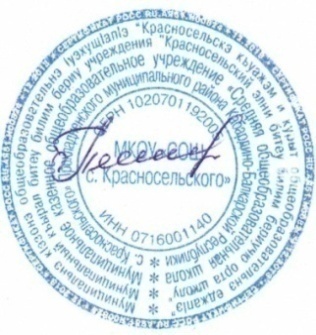 Директор МКОУ «СОШ с.Красносельского»                                          Плотникова Н.В.П\пВопросВопросВарианты ответа и % ответившихВарианты ответа и % ответившихВарианты ответа и % ответившихВарианты ответа и % ответившихВарианты ответа и % ответившихВарианты ответа и % ответившихВарианты ответа и % ответившихУдовлетворяет ли Вас система организации питания в школе?Да92%Да92%Да92%Нет7%Нет7%Считаете ли Вы рациональным организацию горячего питания в школе?Да89%Да89%Да89%Нет11%Нет11%Удовлетворены ли Вы санитарным состоянием столовой, качеством приготовления пищи?Да99%Да99%Да99%Нет1%Нет1%Ваш  сын (дочь)  обедает в школе?Да 91%Да 91%Да 91%Нет9%Нет9%Если нет, то по какой причине?-----Интересуетесь ли вы организацией горячего питания в школе?Да70%Да70%Да70%Нет30%Нет30%Довольны ли вы качеством школьного питания?Да94%Да94%Да94%Нет0%Нет0%Нет ответа6%Нет ответа6%Принимаете ли вы активное участие в  классных и общешкольных мероприятиях, связанных  с вопросами питания  детей?Да45%Да45%Да45%Нет50%Нет50%Нет ответа5%Нет ответа5%Как вы думаете, нужно ли приучать ребенка к культуре еды?Только в школе5%Только в школе5%Только в школе5%Только дома10%Только дома10%Как в школе, так и дома85%Как в школе, так и дома85%Говорите ли вы с вашим ребенком дома о пользе той или иной пищи, о витаминах, содержащихся в разных блюдах?Да, постоянно60%Да, постоянно60%Да, постоянно60%Нет, не хватает времени5%Нет, не хватает времени5%Иногда35%Иногда35%Завтракает ли Ваш ребенок перед уходом в школу?Всегда 23%Всегда 23%Иногда62 % Иногда62 % Ест фрукты или пьет напитки10%Ест фрукты или пьет напитки10%Никогда5%Интересовались ли Вы меню школьной столовой?Всегда20%Всегда20%Всегда20%Иногда75%Иногда75%Никогда5%Никогда5%Вас устраивает меню школьной столовой?Да75%Да75%Да75%Иногда20%Иногда20%Нет5%Нет5%Нравится ли Вашему ребенку ассортимент блюд в школе?Да75%Да75%Да75%Не всегда20%Не всегда20%Нет 5%Нет 5%Если бы работа столовой Вашей школы оценивалась по пятибалльной системе, чтобы Вы поставили?«5»50%«5»50%«5»50%«4»39%«4»39%«3»11%«3»11%       Нужны ли завтраки в портфеле? Ваш ребёнок берет с                      собой бутерброд и фрукты?Да5%Да5%Да5%Иногда45%Иногда45%Нет50%Нет50%Чем, по Вашему мнению, можно дополнить ассортимент школьной столовой?        Всё устраивает; исключить запеканку; исключить чай и кофейный напиток с молоком ;Добавить салаты из свежих овощей; выпечку; больше свежих овощей и фруктов;натуральный сок, чаще готовить плов и картофельное пюре.Нужен буфет!        Всё устраивает; исключить запеканку; исключить чай и кофейный напиток с молоком ;Добавить салаты из свежих овощей; выпечку; больше свежих овощей и фруктов;натуральный сок, чаще готовить плов и картофельное пюре.Нужен буфет!        Всё устраивает; исключить запеканку; исключить чай и кофейный напиток с молоком ;Добавить салаты из свежих овощей; выпечку; больше свежих овощей и фруктов;натуральный сок, чаще готовить плов и картофельное пюре.Нужен буфет!        Всё устраивает; исключить запеканку; исключить чай и кофейный напиток с молоком ;Добавить салаты из свежих овощей; выпечку; больше свежих овощей и фруктов;натуральный сок, чаще готовить плов и картофельное пюре.Нужен буфет!        Всё устраивает; исключить запеканку; исключить чай и кофейный напиток с молоком ;Добавить салаты из свежих овощей; выпечку; больше свежих овощей и фруктов;натуральный сок, чаще готовить плов и картофельное пюре.Нужен буфет!        Всё устраивает; исключить запеканку; исключить чай и кофейный напиток с молоком ;Добавить салаты из свежих овощей; выпечку; больше свежих овощей и фруктов;натуральный сок, чаще готовить плов и картофельное пюре.Нужен буфет!        Всё устраивает; исключить запеканку; исключить чай и кофейный напиток с молоком ;Добавить салаты из свежих овощей; выпечку; больше свежих овощей и фруктов;натуральный сок, чаще готовить плов и картофельное пюре.Нужен буфет!№ вопросаВопросВарианты ответа и % ответившихВарианты ответа и % ответившихВарианты ответа и % ответивших4.Вы обедаете в школе?Да 98%Нет2%7.Довольны ли вы качеством школьного питания?Да80%Нет11%Нет ответа9%11.Завтракаете ли Вы перед уходом в школу?Всегда 53%Иногда 10%Никогда 37% Интересуетесь ли Вы меню школьной столовой?Всегда42%Иногда1 8%Никогда40%Вас устраивает меню школьной столовой?Да80%Иногда10%Нет10%Если бы работа столовой Вашей школы оценивалась по пятибалльной системе, чтобы Вы поставили?«5»42%«4»41%«3»17%Нужны ли завтраки в портфеле? Вы берете с собой бутерброд и фрукты?Да2%Иногда35%Нет63%